花样读书会——助你提升临场应变能力“关于第一题，我认为......”诶？他们在干什么，怎么还答题了?原来是辉南法院的花样读书会，干警们围坐一起，进行公务员面试经验交流，模拟答题，助力干警提升临场应变能力。现场时而严肃认真，答题者正襟危坐，吐字清晰流畅，时而气氛热烈，大家畅所欲言，谈考试、工作、生活感悟，思想的火花在碰撞中不断交融，个人能力在试炼中不断提升。“我们举办这个读书会，没有具体人数的要求，也没有什么规章制度的约束，就是志趣相投的同事们聚在一起，让大家暂时放下工作压力，在分享交流中提升自我、愉悦身心。”——举办者李明明在每一期读书会举办过后，大家也会为下一期的主题、形式提供建议。“希望做一期育儿经验专题分享活动，咱们年轻干警可以互相学习借鉴”，“观看一部电影也不错！”，“趁着秋高气爽，我们可以到户外去办另类的读书会”......辉南法院不断创新读书会形式，凝聚一批批热爱读书、乐于分享的干警，通过他们，带动全院干警参与进来，营造书香四溢的浓厚文化氛围，促进干警队伍人文素养提升和优良品格养成。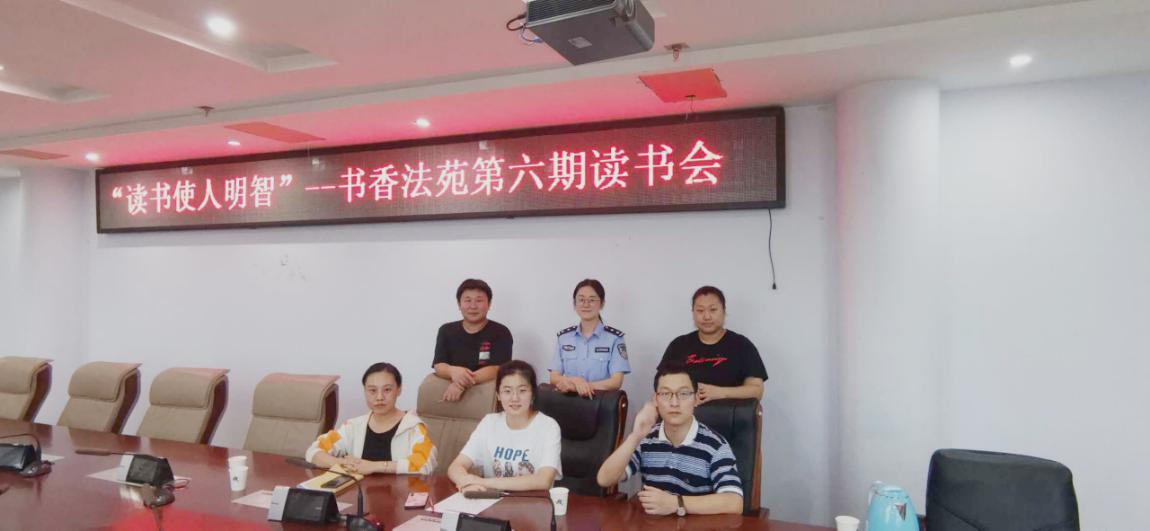 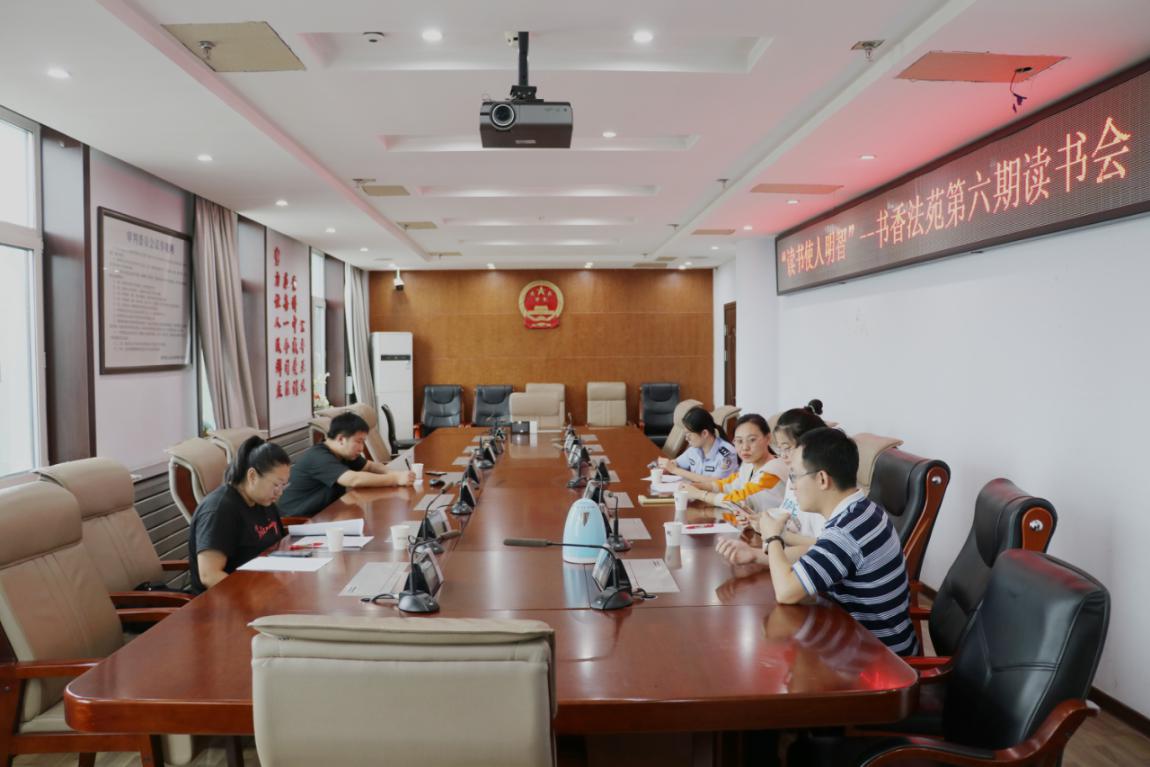 